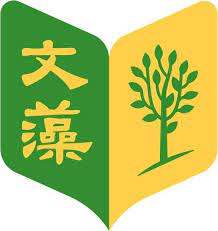 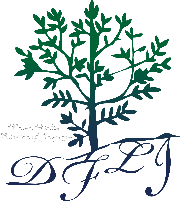 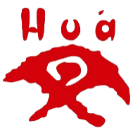 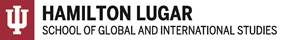 美國印第安納大學Project GO臺灣暑期2022華語密集課程語言學伴徵聘　　2022年暑假，美國國防部Project GO計畫將有14位美國大學生來到文藻外語大學，進行八週的密集華語學習與各種在地文化體驗活動。誠摯的邀約你（妳）來擔任他們的語言學伴，成為臺灣最佳代言人! 我們相信透過你（妳）與美國青年學子的語言交流互動，不僅能夠協助美國學生提升華語文程度、融入在地生活，也能陪伴他們體驗高雄的美好。計畫簡介以及語言學伴服務內容如下，歡迎有興趣的同學們踴躍報名申請。一、美國國防部 Project GO計畫簡介　　Project GO是由美國國防部為大學儲備軍官所設立的語言學習獎學金計畫案，提供儲備軍官國際重點語言的學習以及國際文化交流的機會。旨在透過浸潤式的語言學習與文化體驗，提高未來軍官的語言技能、區域專長和文化間交流技能，並提升臺美間國際關係。二、 語言學伴宗旨傳遞臺灣正面意義提供語言練習機會鍛鍊跨文化溝通力實踐跨國文化交流建立深厚國際友誼三、 語言學伴甄選條件甄選身分：文藻外語大學學生（應華系所、外教系以及華語學程學生優先錄取）語言程度：中文發音清晰、正確標準時間：全程參加者優先錄取（含語言學伴培訓課程、暑期課程活動時間）課程需求：全中文學習情境（使用語言為中文對中文）願意接受並配合密集課程培訓 (培訓時間預計在2022年6月初)願意積極配合與團隊合作四、甄選名額正取：14位備取：10位五、 語言學伴實習與服務時間計畫期間:2022年6月20日(星期一)至8月13日(星期六)固定實習時間: 每週一下午2:30~5:00，每週五下午1:30-5:00其他: 自由安排之語言學伴時間 【計畫期間所有活動皆需要遵守計畫規定：如門禁時間、僅使用大眾交通工具、禁止騎乘腳踏車或機車、嚴禁菸酒飲品。】六、 語言學伴工作內容計畫前期籌備工作 (2022年6月初)計畫中語言學伴會議計畫並參與活動：如歡迎晚會、始業式、結業式、文化活動、期末報告發表、接送機等。規劃準備語言學伴時間的活動分享臺灣學生生活，臺美文化交流協助美國學生完成語言學習任務指導老師交辦之其他任務七、 語言學伴福利華語教學實習證明(全程參與者將依實際執行時數核發實習時數或參與證明)參與計畫活動之服務證明或感謝狀可觀摩各年級部分備課會議及課堂教學有機會擔任答疑時間（office hour）輔導老師可「免費」參加文化參訪與活動體驗(名額有限，依每次文化旅行預算決定開放語言學伴報名人數，若報名人數較多，則依抽籤方式決定。) 可體驗臺美文化交流將提供接待期間全程保險 全程參與者車馬費6000元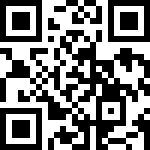 八、語言學伴報名時間與方式報名時間 :即日起至2022年5月6日(星期五)報名方式: 請填寫線上報名表單https://reurl.cc/KbjXem面試時間 : 2021年5月9日(星期一)到5月13日(星期五)，採網路面試，將另行通知初選通過者 報名時須提供自我介紹影片連結（請錄製自我介紹影片，3分鐘以內，簡單剪輯或後製即可，上傳至Youtube並提供連結網址。影片請設定為「非公開」。） 3分鐘影片內容請包含：（1）科系、年級、姓名，（2）自我介紹及個人優勢，（3）參加本活動動機。 九、如有任何問題，請聯繫負責的老師計畫主持人： 陳佳吟老師             (07) 342-6031 # 5228  Email: 95012@mail.wzu.edu.tw語言學伴指導老師: 王欣濼老師                  (07) 342-6031 # 5135  Email: hlwang59@mail.wzu.edu.tw